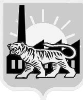 КРАЕВОЕ   ГОСУДАРСТВЕННОЕ   УНИТАРНОЕ   ПРЕДПРИЯТИЕ«ПРИМТЕПЛОЭНЕРГО»ДОКУМЕНТАЦИЯ К ЗАПРОСУ КОТИРОВОКна право заключения договора на поставку топлива маловязкого судовогодля нужд КГУП «Примтеплоэнерго»г. Владивосток2012г.СОДЕРЖАНИЕ1.	Извещение о проведении запроса котировок					32.	Раздел I. Общие положения							4-123.	Раздел II. Информационная карта запроса котировок			13-164.	Форма котировочной заявки (Приложение №1)				17-195.	Анкета участника запроса котировок (Приложение №2)			206.	Справка об участии в судебных разбирательствах (Приложение №3)	217.	Раздел III. Техническое задание						           228.	Раздел IV. Проект договора							23-28ИЗВЕЩЕНИЕ О ПРОВЕДЕНИИ ЗАПРОСА КОТИРОВОКг. Владивосток								«20» августа 2012г.Заказчик: Краевое государственное унитарное предприятие «Примтеплоэнерго».Почтовый адрес: 690089, г. Владивосток, ул. Героев Варяга, 12.Адрес электронной почты: vld_ty@primtep.ru Контактное лицо Заказчика по организационным вопросам: Землякова Ирина Николаевна, тел.: (4232)30-31-34, факс (4232)30-31-33Контактное лицо Заказчика по техническим вопросам: Новоселов Валерий Евгеньевич, тел./факс: (4232) 30-31-47Предмет закупки: топливо маловязкое судовое (в соответствии с разделом 3 «Техническое задание» документации к запросу котировок).Место поставки: филиал «Тернейский» КГУП «Примтеплоэнерго», Приморский край, Тернейский район, пгт.Терней, ул. Строительная,1;Сроки поставки: сентябрь - ноябрь 2012 года.Сведения о начальной (максимальной) цене договора:  20 000 000 (Двадцать миллионов) рублей 00 копеек;Цена договора должна включать в себя: стоимость топлива с учетом доставки автотранспортом до объектов КГУП «Примтеплоэнерго», расположенных в Тернейском районе;Срок и условия оплаты: отсрочка платежа 30 дней с даты поставки. Форма котировочной заявки: Котировочная заявка подается в запечатанном конверте, обозначаемом словами «Котировочная заявка». На конверте необходимо указать:- наименование и адрес Заказчика;- полное наименование Участника запроса котировок и его почтовый адрес;- предмет договора.Место подачи котировочных заявок: г. Владивосток, ул. Героев Варяга, 12, кабинет 210.Срок подачи: с 20.08.2012г. до 10.00 часов (время местное) 28 августа 2012 года. Заявки принимаются в рабочее время: пн-чт: 9.00-13.00, 13.45-18.00, пт.: 09.00-13.00, 13.45-17.00. Требования к участнику запроса котировок: в соответствии с разделом 2 «Информационная карта запроса котировок».Срок заключения договора: Договор может быть заключен  не ранее чем через три рабочих дня и не более 20 рабочих дней со дня размещения на официальном сайте протокола рассмотрения и оценки котировочных заявок.Заказчик вправе на любом этапе, но не позднее чем за один день до окончания срока подачи котировочных заявок отказаться от проведения запроса котировок, разместив извещение об этом на официальном сайте Заказчика.Раздел I. ОБЩИЕ ПОЛОЖЕНИЯ1.	Извещение о проведении запроса котировок размещается на официальном сайте Заказчика http://primtep.ru/. Извещение должно быть официально опубликовано не менее чем за семь дней до дня истечения срока представления котировочных заявок.2.	Требования, предъявляемые к котировочной заявке:Котировочная заявка должна содержать следующие сведения:1) наименование, место нахождения (для юридического лица), фамилия, имя, отчество, место жительства (для физического лица), банковские реквизиты участника запроса котировок;2) идентификационный номер налогоплательщика;3) наименование, марка, товарный знак и характеристики поставляемых товаров; сведения о функциональных характеристиках работ, услуг запроса котировок и иные предложения об условиях исполнения договора;4) согласие участника процедуры закупки исполнить условия договора, указанные в извещении о проведении запроса котировок;5) цена товара, работы, услуги с указанием сведений о включенных или не включенных в нее расходах (расходы на перевозку, страхование, уплату таможенных пошлин, налогов, сборов и другие обязательные платежи);6) сроки и порядок оплаты поставок товаров, выполнения работ, оказания услуг;7) копии документов, подтверждающих соответствие участника запроса котировок требованиям, установленным в извещении о запросе котировок.3.	Для участия в запросе котировок участник должен подготовить котировочную заявку, оформленную в полном соответствии с требованиями извещения и документации к запросу котировок.4.	Котировочная заявка должна содержать:4.1.	для юридического лица:а)	заполненную форму заявки на участие в запросе котировок в соответствии с требованиями документации к запросу котировок (оригинал);б)	анкету юридического лица по установленной в документации к запросу котировок форме;в)	копии учредительных документов с приложением имеющихся изменений;г)	выписку из единого государственного реестра юридических лиц или нотариально заверенную копию такой выписки, полученную не ранее чем за 30 дней до дня размещения на официальном сайте извещения о проведении запроса котировок;д)	решение об одобрении или о совершении крупной сделки (оригинал) либо копия такого решения в случае, если требование о необходимости наличия такого решения для совершения крупной сделки установлено законодательством Российской Федерации, учредительными документами юридического лица и если для участника запроса котировок поставка товаров, выполнение работ, оказание услуг, являющихся предметом договора, или внесение денежных средств в качестве обеспечения котировочной заявки, обеспечения исполнения договора является крупной сделкой;е)	сведения об участии в судебных разбирательствах по установленной в документации к запросу котировок форме;ж)	справку об исполнении налогоплательщиком обязанности по уплате налогов, сборов, страховых взносов, пеней и налоговых санкций, выданную соответствующими подразделениями Федеральной налоговой службы не ранее чем за 60 дней до срока окончания приема котировочных заявок;з)	бухгалтерские балансы и отчеты о прибылях и убытках за последний отчетный год и истекшие месяцы текущего года (копии);и)	документы, подтверждающие право участника запроса котировок на поставку товара, производителем которого он не является, и предоставление фирменных гарантий производителя товара (копии);к) документ, подтверждающий полномочия лица на осуществление действий от имени участника запроса котировок - юридического лица (копия решения о назначении или об избрании либо приказа о назначении физического лица на должность, в соответствии с которым такое физическое лицо обладает правом действовать от имени участника запроса котировок без доверенности (далее также - руководитель). В случае, если от имени участника запроса котировок действует иное лицо, котировочная заявка должна содержать также доверенность на осуществление действий от имени участника запроса котировок, заверенную печатью участника запроса котировок (для юридических лиц) и подписанную руководителем участника запроса котировок или уполномоченным этим руководителем лицом, либо нотариально заверенную копию такой доверенности. В случае, если указанная доверенность подписана лицом, уполномоченным руководителем участника запроса котировок, котировочная заявка должна содержать также документ, подтверждающий полномочия такого лица;л) сведения о функциональных характеристиках (потребительских свойствах) и качественных характеристиках товара, работ, услуг и иные предложения об условиях исполнения договора, в том числе предложение о цене договора, о цене единицы товара, работы услуги. В случаях, предусмотренных документацией к запросу котировок, также копии документов, подтверждающих соответствие товара, работ, услуг требованиям, установленным в соответствии с законодательством Российской Федерации, если в соответствии с законодательством Российской Федерации установлены требования к таким товарам, работам, услугам (оригиналы);м) документы, подтверждающие соответствие участника запроса котировок установленным требованиям и условиям допуска к участию в запросе котировок (оригиналы);н) документы, подтверждающие внесение участником запроса котировок обеспечения котировочной заявки, в случае установления в документации к запросу котировок требования обеспечения котировочной заявки;о) иные документы или копии документов, перечень которых определен документацией к запросу котировок, подтверждающие соответствие котировочной заявки, представленной участником запроса котировок, требованиям, установленным в документации к запросу котировок.4.2.	для индивидуального предпринимателя:а)	заполненную форму заявки на участие в запросе котировок в соответствии с требованиями документации к запросу котировок;б)	фамилию, имя, отчество, паспортные данные, сведения о месте жительства, номер контактного телефона;в)	выписку из единого государственного реестра индивидуальных предпринимателей или нотариально заверенную копию такой выписки, полученную не ранее чем за 30 дней до дня размещения на официальном сайте извещения о проведении запроса котировок;г)	сведения об участии в судебных разбирательствах по установленной в документации к запросу котировок форме;д)	справку об исполнении налогоплательщиком обязанности по уплате налогов, сборов, страховых взносов, пеней и налоговых санкций, выданную соответствующими подразделениями Федеральной налоговой службы не ранее чем за 30 дней до срока окончания приема котировочных заявок;е)	бухгалтерские балансы и отчеты о прибылях и убытках за последний отчетный год и истекшие месяцы текущего года (копии);ж)	документы, подтверждающие право участника запроса котировок на поставку товара, производителем которого он не является, и предоставление фирменных гарантий производителя товара (копии);з)	сведения о функциональных характеристиках (потребительских свойствах) и качественных характеристиках товара, работ, услуг и иные предложения об условиях исполнения договора, в том числе предложение о цене договора, о цене единицы товара, работы услуги. В случаях, предусмотренных документацией к запросу котировок, также копии документов, подтверждающих соответствие товара, работ, услуг требованиям, установленным в соответствии с законодательством Российской Федерации, если в соответствии с законодательством Российской Федерации установлены требования к таким товарам, работам, услугам (оригиналы);и)	документы, подтверждающие соответствие участника запроса котировок установленным требованиям и условиям допуска к участию в запросе котировок (оригиналы);к) документы, подтверждающие внесение участником запроса котировок обеспечения котировочной заявки, в случае установления в документации к запросу котировок требования обеспечения котировочной заявки;л) иные документы или копии документов, перечень которых определен документацией к запросу котировок, подтверждающие соответствие котировочной заявки, представленной участником запроса котировок, требованиям, установленным в документации к запросу котировок;4.3.  для физического лица:а) заполненную форму заявки на участие в запросе котировок в соответствии с требованиями документации к запросу котировок;б) фамилию, имя, отчество, паспортные данные, сведения о месте жительства, номер контактного телефона;в) сведения об участии в судебных разбирательствах по установленной форме;г) справка по налогу на доходы физических лиц по форме 3-НДФЛ;д) документ удостоверяющий личность – паспорт (нотариально заверенная копия);е) свидетельство ИНН (копия);ж) страховое свидетельство обязательного пенсионного страхования (копия).5. Порядок подачи котировочных заявок5.1. Любой участник запроса котировок, которому не направлялся запрос котировок, вправе подать только одну котировочную заявку, внесение изменений в которую не допускается.5.2. Котировочная заявка подается участником запроса котировок Заказчику, в письменной форме в срок, указанный в извещении о проведении запроса котировок. 5.3. Котировочная заявка, поданная в срок, указанный в извещении о проведении запроса котировок, регистрируется Заказчиком. По требованию участника запроса котировок, подавшего котировочную заявку, Заказчик выдает расписку в получении котировочной заявки с указанием даты и времени ее получения.5.4. Проведение переговоров между Заказчиком или комиссией по размещению заказов и участником запроса котировок в отношении, поданной им котировочной заявки не допускается.5.5. Котировочные заявки, поданные после дня окончания срока подачи котировочных заявок, указанного в извещении о проведении запроса котировок, не рассматриваются и в день их поступления возвращаются участникам запроса котировок, подавшим такие заявки. 5.6. В случае если после дня окончания срока подачи котировочных заявок, указанного в извещении подана единственная котировочная заявка и она соответствует требованиям, установленным извещением о проведении запроса котировок, и содержит предложение о цене договора, не превышающее начальную (максимальную) цену, указанную в извещении о проведении запроса котировок, Заказчик вправе:1) заключить договор с участником запроса котировок, подавшим такую котировочную заявку, на условиях, предусмотренных извещением о проведении запроса котировок, и по цене, предложенной указанным участником запроса котировок в котировочной заявке;2) принять решение о проведении повторного запроса котировок, при необходимости с изменением условий проводимого запроса котировок, препятствующих созданию конкурентной среды;3) принять решение о прекращении проведения запроса котировок без выбора победителя.5.7. В случае, если не подана ни одна котировочная заявка, Заказчик вправе принять решение о размещении заказа у единственного поставщика (исполнителя, подрядчика), при этом договор с единственным поставщиком (исполнителем, подрядчиком) должен быть заключен на условиях, предусмотренных извещением о проведении запроса котировок, и цена заключенного договора не должна превышать начальную (максимальную) цену договора, указанную в извещении о проведении запроса котировок, или осуществить повторное размещение заказа путем запроса котировок. При повторном размещении заказа Заказчик вправе изменить условия исполнения договора.5.8. В случае если при повторном размещении заказа путем запроса котировок не подана ни одна котировочная заявка, Заказчик вправе осуществить очередное размещение заказа путем запроса котировок или принять решение о прекращении проведения запроса котировок без выбора победителя или о размещении заказа у единственного поставщика (исполнителя, подрядчика). При этом договор с единственным поставщиком (исполнителем, подрядчиком) должен быть заключен на условиях, предусмотренных извещением о повторном проведении запроса котировок, и цена заключенного договора не должна превышать начальную (максимальную) цену договора, указанную в извещении о повторном проведении запроса котировок. 5.9. Котировочная заявка подается в запечатанном конверте. Вскрытие конверта осуществляется на заседании комиссии по размещению заказов.6. Рассмотрение и оценка котировочных заявок6.1. Комиссия по размещению заказов в срок, не превышающий пяти рабочих дней, следующих за днем окончания срока подачи котировочных заявок, рассматривает котировочные заявки на соответствие их требованиям, установленным в извещении о проведении запроса котировок, и оценивает котировочные заявки в соответствии с условиями настоящего извещения о проведении запроса котировок.6.2. Победителем в проведении запроса котировок признается участник запроса котировок, подавший котировочную заявку, которая отвечает всем требованиям, установленным в извещении о проведении запроса котировок и в которой указана наиболее низкая цена товаров, работ, услуг. При предложении наиболее низкой цены товаров, работ, услуг несколькими участниками запроса котировок победителем в проведении запроса котировок признается участник запроса котировок, котировочная заявка которого поступила ранее котировочных заявок других участников запроса котировок.6.3. Комиссия по размещению заказов отклоняет котировочные заявки, если они не соответствуют требованиям, установленным в извещении о проведении запроса котировок, или предложенная в котировочных заявках цена товаров, работ, услуг превышает начальную (максимальную) цену, указанную в извещении о проведении запроса котировок. Комиссия по размещению заказов также отклоняет котировочную заявку в случае наличия сведений об участнике запроса котировок в федеральном реестре недобросовестных поставщиков, если такое требование установлено в извещении о проведении запроса котировок. Отклонение котировочных заявок по иным основаниям не допускается.6.4. Результаты рассмотрения и оценки котировочных заявок оформляются протоколом, который подписывается всеми присутствующими на заседании членами комиссии по размещению заказов и Заказчиком.6.5. Протокол рассмотрения и оценки котировочных заявок должен содержать:а) сведения о Заказчике, б) информацию о существенных условиях договора, в) сведения обо всех участниках запроса котировок, подавших котировочные заявки;г) сведения об отклоненных котировочных заявках с обоснованием причин отклонения;д) предложение о наиболее низкой цене товаров, работ, услуг; е) сведения о победителе в проведении запроса котировок, ж) об участнике запроса котировок, предложившем в котировочной заявке цену, такую же, как и победитель в проведении запроса котировок, или об участнике запроса котировок, предложение о цене договора которого содержит лучшие условия по цене договора, следующие после предложенных победителем в проведении запроса котировок условий. 6.6. Протокол в срок не позднее чем через три дня со дня подписания размещается на официальном сайте Заказчика.6.7. Любой участник запроса котировок, подавший котировочную заявку, после размещения на официальном сайте протокола рассмотрения и оценки котировочных заявок вправе направить в письменной форме, в том числе в форме электронного документа, запрос о разъяснении результатов рассмотрения и оценки котировочных заявок. Заказчик в течение трех рабочих дней со дня поступления такого запроса обязан предоставить указанному участнику соответствующие разъяснения в письменной форме или в форме электронного документа.6.8. В случае если победитель в проведении запроса котировок в срок, указанный в извещении о проведении запроса котировок, не представил Заказчику подписанный договор, такой победитель признается уклонившимся от заключения договора.6.9. Договор заключается в сроки, предусмотренные извещением о проведении запроса котировок.6.10. Договор заключается на условиях, предусмотренных извещением о проведении запроса котировок, по цене, предложенной в котировочной заявке победителя в проведении запроса котировок или в котировочной заявке участника процедуры закупки, с которым заключается договор в случае уклонения победителя в проведении запроса котировок от заключения договора.6.11. В случае отклонения комиссией по размещению заказов всех котировочных заявок Заказчик вправе осуществить повторное размещение заказа путем запроса котировок. При этом Заказчик вправе изменить условия исполнения договора.7.	Обеспечение исполнения договора7.1.	Способ обеспечения исполнения договора определяется документацией к запросу котировок.7.2.	Обеспечение может быть предоставлено:7.2.1.	в форме безотзывной банковской гарантии выданной банком или иной кредитной организацией, либо договора поручительства, в размере обеспечения исполнения договора, в размере от 10 до 30 процентов от цены договора (точный размер обеспечения указывается в извещении и документации к запросу котировок).В течение трех дней со дня получения проекта договора победитель направляет Заказчику подписанный договор, а также подписанный документ об обеспечении исполнения договора.Банковская гарантия должна быть выдана банком или иной кредитной организацией, имеющими действующие лицензии Банка России.Банковская гарантия должна быть выдана банком, расположенным на территории России, или иностранным банком, имеющим банк-респондент на территории России.Банковская гарантия должна содержать указание на заключаемый договор путем указания на стороны договора, предмет договора, ссылки на основания заключения договора.Срок действия банковской гарантии должен устанавливаться с учетом установленного срока исполнения всех обязательств по договору и заканчиваться не ранее окончания срока его действия.Банковская гарантия должна содержать указание на согласие банка с тем, что изменения или дополнения, внесенные в договор, не освобождают его от обязательств по соответствующей банковской гарантии.Банковская гарантия должна быть безотзывной.Бенефициаром в банковской гарантии должен быть указан Заказчик, принципал – победитель запроса котировок, гарант - банк, выдавший банковскую гарантию.В банковской гарантии должно быть предусмотрено безусловное право Заказчика на истребование суммы банковской гарантии при неисполнении (нарушении) условий исполнения договора.В банковской гарантии должно быть предусмотрено, что для истребования суммы обеспечения договора Заказчик направляет в банк только письменное требование и оригинал банковской гарантии.Платеж по банковской гарантии должен быть осуществлен в течение 5 рабочих дней после обращения бенефициара.Расходы, связанные с получением и применением банковской гарантии, несет победитель запроса котировок.Обеспечение исполнения договора банковской гарантией, не соответствующее настоящему разделу не может быть принято в качестве обеспечения исполнения договора и отклоняется Заказчиком.7.2.2 . путем поручительства:Поручителем вправе выступать юридическое лицо, государственная регистрация которого осуществлена в установленном порядке на территории Российской Федерации, и соответствующее требованиям, установленным законодательством.Договор поручительства должен сопровождаться полным пакетом документов и соответствовать порядку оформления, установленному действующим законодательством.Договор поручительства должен вступать в силу с момента его заключения. Срок действия договора поручительства должен заканчиваться не менее чем через 20 дней со дня установленного договором срока поставки товара/выполнения работ/оказания услуг.Договор поручительства должен содержать указание на договор, исполнение которого он обеспечивает путем указания его сторон в качестве должника и кредитора, наименования предмета договора и ссылки на основания его заключения.Договор поручительства должен содержать указание на согласие поручителя с тем, что договор сохраняет своё действие вне зависимости от изменений организационно-правовой формы должника. Договор поручительства должен содержать указание на согласие поручителя с тем, что изменения и дополнения, внесенные в договор с соблюдением норм законодательства о размещении заказов, не могут рассматриваться как существенное изменение обязательства, влекущее увеличение ответственности или иные неблагоприятные последствия для поручителя, в связи с чем, не освобождают его от обязательств по соответствующему поручению.Договор поручительства должен содержать условие, что поручитель перечисляет кредитору сумму обеспечения исполнения договора в размере обеспечения договора в следующих случаях:-нарушение должником сроков поставки товара, выполнения работ, оказания услуг предусмотренных договором;-снижение должником качества поставки товара, выполнения работ, оказания услуг;-односторонний отказ должника от исполнения договора.Договор поручительства должен содержать условия, определяющие разумный срок рассмотрения поручителем требования кредитора в количестве не свыше 5 (пяти) рабочих дней со дня их получения.Договор поручительства должен содержать условия, определяющие обязанность поручителя осуществить перечисление установленной в качестве размера обеспечения исполнения обязательства суммы не позднее 5 (пяти) рабочих дней со дня рассмотрения поручителем требования кредитора на указанный кредитором счёт и в соответствии с указанными кредитором получателем, реквизитами и назначением платежа.Договор поручительства должен предусматривать в качестве подтверждения надлежащего исполнения обязательства, подписанные обеими сторонами в установленный договором срок, акты о выполнении работ, оказании услуг, а в качестве достаточного доказательства обоснованности возникших в связи с невыполнением и (или) некачественным исполнением обязательств по выполнению работ, требований кредитора – отсутствие (то есть непредставление должником) в срок рассмотрения поручителем требования кредитора) подписанных в установленный договором срок актов, подтверждающих поставку товара, выполнение работ, оказание услуг.Договор поручительства не должен ограничивать ответственность поручителя перед кредитором за невыполнение или ненадлежащее выполнение победителем, своих обязательств по договору суммой обеспечения исполнения договора.Договор поручительства не должен устанавливать требование оповещения кредитором поручителя о принятии договора поручительства в качестве обеспечения основного обязательства, а равно о подписании или согласования кредитором текста договора поручительства, при этом, безусловно достаточным подтверждением принятия поручительства будет заключение договора.Обеспечение исполнения договора путем предоставления договора поручительства, не соответствующее настоящему разделу не может быть принято в качестве обеспечения исполнения договора и отклоняется заказчиком. ИНФОРМАЦИОННАЯ КАРТА ЗАПРОСА КОТИРОВОК  Приложение №1 к Извещениюо проведении запроса котировок №___от «___» _____ 20_г.На фирменном бланкеИсх. №__, дата																Наименование ЗаказчикаКОТИРОВОЧНАЯ ЗАЯВКАНА ___________________(предмет закупки)Уважаемые господа!Изучив настоящий запрос котировок на право заключения договора на ___________, _____________________________________________________				(наименование организации – участника запроса котировок)в лице _______________________________________________________________			(наименование должности и его ФИО)действующего на основании ___________________, сообщает о согласии участвовать в запросе котировок на установленных условиях и направляет настоящую котировочную заявку.Мы согласны поставить предусмотренные запросом котировок товары в соответствии с установленными требованиями, которые мы представили в настоящей котировочной заявке по цене ____________ (___________) рублей ____ копеек, в том числе НДС _____% (_________).Цена договора включает в себя _________________________________________.(Таблица для поставки товара)*. Если предлагается поставка эквивалентного оборудования, то необходимо дать их развернутую характеристику, позволяющую  сделать вывод об эквивалентности.Срок поставки товара: _____________ дней (недель) с момента заключения договора.Гарантийный срок (срок годности):Сроки и порядок оплаты: ______________________________________________.В случае, если наша котировочная заявка будет признана лучшей, мы берем на себя обязательства подписать договор с Заказчиком в соответствии с утвержденными требованиями и условиями нашей котировочной заявкой, в срок, предусмотренный извещением о проведении запроса котировок и документацией к запросу котировок.Настоящей котировочной заявкой подтверждаем, что против ___________________________________________________________________			(наименование организации или ФИО участника запроса котировок)не проводится процедура ликвидации, не принято арбитражным судом решение о признании _______ (наименование организации или ФИО участника запроса котировок) ________ банкротом и об открытии конкурсного производства, деятельность не приостановлена, а также, что размер задолженности по начисленным налогам, сборам  и иным обязательным платежам в бюджеты любого уровня или государственные внебюджетные фонды за прошедший календарный год не превышает ______________ (значение указать цифрами и прописью) балансовой стоимости активов участника запроса котировок по данным бухгалтерской отчетности за последний завершенный отчетный период.В случае, если наша котировочная заявка будет лучшей после котировочной заявки победителя в проведении запроса котировок, а победитель в проведении запроса котировок будет признан уклонившимся от заключения договора с ________________________ мы обязуемся подписать договор в соответствии с утвержденными требованиями и условиями настоящей котировочной заявки.Приложение к котировочной заявке:Анкета юридического лица (Приложение №2) на ____ л. ____.Копии учредительных документов с приложениями имеющихся изменений на ____ л. _____.Выписка из единого государственного реестра юридических лиц или нотариально заверенную копию такой выписки, полученную не ранее чем за 30 дней до дня размещения на официальном сайте извещения о проведении запроса котировок на ____ л. _____Решение об одобрении или о совершении крупной сделки (оригинал) на __ л. __Сведения об участии в судебных разбирательствах (Приложение №3) на ___ л. ___.Справку об исполнении налогоплательщиком обязанности по уплате налогов, сборов, страховых взносов, пеней и налоговых санкций, выданную соответствующими подразделениями Федеральной налоговой службы не ранее чем за 60 дней до срока окончания приема котировочных заявок на ___ л. ____.В случае, если начальная (максимальная) цена договора превышает один миллион рублей, участник запроса котировок представляет бухгалтерские балансы и отчеты о прибылях и убытках за последний отчетный год и истекшие месяцы текущего года (копии) на ___ л. ___Документ, подтверждающий полномочия лица на осуществление действий от имени участника запроса котировок – юридического лица (копия такого решения о назначении или об избрании либо приказа о назначении физического лица на должность, в соответствии с которым такое физическое лицо обладает правом действовать от имени участника запроса котировок без доверенности (далее также - руководитель). В случае, если от имени участника запроса котировок действует иное лицо, котировочная заявка должна содержать также доверенность на осуществление действий от имени участника запроса котировок, заверенную печатью участника запроса котировок (для юридических лиц) и подписанную руководителем участника запроса котировок или уполномоченным этим руководителем лицом, либо нотариально заверенную копию такой доверенности. В случае, если указанная доверенность подписана лицом, уполномоченным руководителем участника запроса котировок, котировочная заявка должна содержать также документ, подтверждающий полномочия такого лица;Сведения о функциональных характеристиках товара, работ, услуг и иные предложения об условиях исполнения договора, в том числе предложение о цене договора, о цене единицы товара, работы, услуги. В случаях, предусмотренных запросом котировок, также копии документов, подтверждающих соответствие товара, работ, услуг требованиям, установленным в соответствии с законодательством Российской Федерации, если в соответствии с законодательством Российской Федерации установлены требования к таким товарам, работам, услугам (оригиналы);Документы, подтверждающие внесение участником запроса котировок обеспечение котировочной заявки, в случае установления в извещении о проведении запроса котировок требования обеспечения котировочной заявки;Иные документы или копии документов, перечень которых определен извещением о проведении запроса котировок, подтверждающие соответствие котировочной заявки, представленной участником запроса котировок, требованиям, установленным в извещении о проведении запроса котировок.(должность)		(подпись)			(ФИО)				М.П.Приложение №2 к Извещениюо проведении запроса котировок №___от «___» _____ 20_г.АНКЕТА УЧАСТНИКА ЗАПРОСА КОТИРОВОКУчастник запроса котировок: _____________________________________________________           _______________________(подпись уполномоченного лица)		(имя и должность подписавшего)Приложение №3 к Извещениюо проведении запроса котировок №___от «___» _____ 20_г.СПРАВКА ОБ УЧАСТИИ В СУДЕБНЫХ РАЗБИРАТЕЛЬСТВАХУчастник запроса котировок:________________________________________________________________		____________________________(подпись уполномоченного лица)		(имя и должность подписавшего)М.П.Инструкция по заполнениюДанные инструкции не следует воспроизводить в документах, подготовленных участником процедуры закупки.Участник запроса котировок приводит номер и дату котировочной заявки, приложением к которой является данная справка.Участник запроса котировок указывает свое фирменное наименование (в т.ч. организационно-правовую форму).Участник запроса котировок должен предоставить данные о своем участии в качестве ответчика, истца за последние три года.Если участник запроса котировок не участвовал в судебных разбирательствах, в таблице пишется «в судебных разбирательствах не участвовал».Техническое задание 1.Продукция  должна соответствовать ГОСТу, ТУ.2.Перечень и объемы закупаемой продукцииПРОЕКТ ДОГОВОРАНА ПОСТАВКУ НЕФТЕПРОДУКТОВг. Владивосток	                                                                          «      »                  2012г.                 Краевое государственное унитарное предприятие «Примтеплоэнерго»                                          (КГУП "Примтеплоэнерго"), именуемое в дальнейшем «Покупатель», в лице Врио генерального директора Чеботарева Вадима Юрьевича, действующего на основании приказа от 16.07.2012г. №46-рл, с одной стороны, и ________________________, именуемое в дальнейшем «Поставщик», в лице _____________________, действующего на основании _______, с другой стороны, именуемые в дальнейшем «Стороны», заключили настоящий договор о нижеследующем:    1.	Предмет договора1.1.	Поставщик обязуется поставлять, а Покупатель принимать и оплачивать в соответствии с согласованными сторонами спецификациями, являющимися неотъемлемой частью настоящего договора,  топливо судовое маловязкое (далее по тексту нефтепродукты) в объеме ориентировочно до 700 тонн, ориентировочно на сумму 20 000 000,00 руб., на условиях и в порядке, определенных в настоящем договоре.1.2.	Нефтепродукты должны отвечать по качеству ГОСТам (ТУ) и техническим требованиям Российской Федерации, что подтверждается сертификатами (паспортами) качества заводов-изготовителей.1.3.	Поставка нефтепродуктов по настоящему Договору осуществляется автомобильным транспортом Поставщика до пункта назначения, указанного в заявке Покупателя, отдельными партиями на основании и при условии подписания Сторонами соответствующих Приложений в соответствии с п. 1.4.  настоящего Договора в период с даты вступления в силу настоящего Договора и до окончания срока действия настоящего договора.  1.4.	Обязанность Поставщика по поставке нефтепродуктов и Покупателя по их приёмке и оплате наступает после согласования Сторонами существенных условий поставки по каждой партии нефтепродуктов, а именно: количества, цены нефтепродуктов и общей стоимости партии, способа и условия поставки, отгрузочных реквизитов (если применимо), транспортных расходов (если применимо), срока (периода) поставки, и подписания Сторонами соответствующего Приложения к настоящему Договору с указанием в нем таких согласованных условий. В Приложении к настоящему Договору Стороны также согласовывают другие условия, предусмотренные настоящим Договором, и могут согласовать иные условия, которые стороны сочтут существенными для поставки соответствующей партии нефтепродуктов.1.5.	В целях согласования Сторонами существенных условий поставки по каждой партии нефтепродуктов Покупатель направляет Поставщику заявки, в которых указывается количество нефтепродуктов, срок (период) поставки и другая информация, предусмотренная настоящим Договором. Заявки Покупателя не являются обязательными для Поставщика до согласования Сторонами всех существенных условий поставки по каждой партии нефтепродуктов и подписания Сторонами соответствующих Приложений к настоящему Договору в соответствии с п. 1.4. настоящего Договора. Заявки направляются Поставщику  в письменном виде по факсу __________  не позднее, чем за 5 (пять) рабочих дней до предполагаемого срока начала поставки нефтепродуктов. 2.	Права и обязанности Сторон2.1. 	Поставщик обязуется:2.1.1. 	поставлять Покупателю нефтепродукты в количестве, в сроки и на условиях, установленных настоящим Договором и соответствующими Приложениями к нему;2.1.2. 	предоставлять Покупателю по его требованию в течение 3 (трех) рабочих дней с даты каждой отгрузки нефтепродуктов оперативную информацию о их отгрузке: количество отгруженных нефтепродуктов, данные товарно-транспортных документов и др;2.1.3. 	выставлять Покупателю в установленный действующим законодательством РФ срок счета-фактуры на поставленные нефтепродукты;2.1.4. 	выполнять другие условия, предусмотренные настоящим Договором и Приложениями к нему.2.2. 	Покупатель обязуется:2.2.1. 	принимать нефтепродукты в количестве, в сроки и на условиях, установленных настоящим Договором и соответствующими Приложениями к нему;2.2.2. 	оплачивать нефтепродукты в сроки и на условиях, предусмотренных настоящим Договором и/или соответствующими Приложениями к нему;2.2.3. 	выполнять другие условия, предусмотренные настоящим Договором и Приложениями к нему.2.3. 	Стороны обязуются в срок до 15 (пятнадцатого) числа месяца, следующего за месяцем в котором производилась поставка Товара, подписывать акты сверки по поставке Товара и расчетам за него в таком месяце поставки.  2.4. 	Поставщик вправе без согласия Покупателя привлекать третьих лиц для выполнения своих обязательств по настоящему Договору.3.	Условия и порядок поставки Товара автомобильным транспортом3.1. 	Поставка нефтепродуктов автомобильным транспортом осуществляется на условии «доставки Товара Покупателю» (далее – «доставка»): путем отгрузки Товара автомобильным транспортом Поставщика или третьего лица (п. 2.4. настоящего Договора) по отгрузочным реквизитам, указанным в соответствующем Приложении к настоящему Договору. 3.2. 	Поставщик считается исполнившим свою обязанность по поставке нефтепродуктов Покупателю в момент доставки нефтепродуктов Покупателю или указанному им лицу (грузополучателю) по отгрузочным реквизитам, указанным в соответствующем Приложении к настоящему Договору, что удостоверяется товарно-транспортной накладной, подписанной уполномоченными представителями Покупателя (грузополучателя) и Поставщика (третьего лица). Товарно-транспортная накладная должна быть подписана уполномоченным представителем Покупателя (грузополучателя) после того, как автотранспортное средство прибыло с Товаром по адресу Покупателя (грузополучателя), указанному в отгрузочных реквизитах. Датой поставки считается дата, указанная в такой товарно-транспортной накладной.3.3. 	Право собственности, а также риск случайной гибели или случайного повреждения Товара переходят от Поставщика к Покупателю с момента, когда Поставщик считается исполнившим свою обязанность по поставке Товара Покупателю (п. 3.2. настоящего Договора).3.4. 	В заявке, при поставке нефтепродуктов на условии доставки Покупатель определяет отгрузочные реквизиты с указанием: полного наименования и адреса грузополучателя. 3.5. Покупатель обязан обеспечить наличие у своего представителя или представителя грузополучателя надлежащим образом оформленной доверенности на приемку нефтепродуктов. 	3.6. 	Расходы, связанные с доставкой нефтепродуктов,  включаются в цену нефтепродуктов.3.7.   Основанием для осуществления окончательных расчетов за поставленные нефтепродукты является их количество, указанное в товарной накладной ТОРГ-12 или в товарно-транспортной накладной, и составленный на ее основании счет-фактура. Поставщик в течение 5 (пяти) дней с даты поставки каждой партии нефтепродуктов  выставляет Покупателю счет-фактуру на поставленные нефтепродукты. 4. Количество и качество нефтепродуктов. Порядок приемки4.1. 	Количество поставляемых по настоящему Договору нефтепродуктов должно соответствовать количеству нефтепродуктов, согласованному в соответствующем Приложении к настоящему Договору.4.2. 	Качество поставляемых по настоящему Договору нефтепродуктов должно соответствовать государственным стандартам (ГОСТ), техническим условиям (ТУ) и иной нормативно-технической документации, устанавливающей обязательные требования к качеству нефтепродуктов и действующей на территории РФ, и подтверждаться паспортом (сертификатом) качества завода-изготовителя.4.3. 	Приемка нефтепродуктов по количеству и качеству производится Покупателем (грузополучателем) в соответствии с Инструкцией Госкомнефтепродукта СССР о порядке поступления, хранения, отпуска и учета нефти и нефтепродуктов на нефтебазах, наливных пунктах и автозаправочных станциях системы Госкомнефтепродукта СССР от 15.08.85 № 06-21-8/446 и Инструкцией по контролю и обеспечению сохранения качества нефтепродуктов в организациях нефтепродуктообеспечения, утвержденной приказом Минэнерго России от 19.06.2003 г. № 231.4.5. Количество отгруженных нефтепродуктов определяется в автоцистернах по полной их вместимости до начала слива нефтепродуктов в емкости Покупателя (грузополучателя). Вместимость автоцистерны устанавливается заводом-изготовителем и должна периодически поверяться в установленном действующим законодательством РФ порядке. Количество нефтепродуктов в автоцистерне, заполненной до указателя уровня, определяется по свидетельству о поверке автоцистерны, выданному в установленном действующим законодательством РФ порядке. Количество нефтепродуктов, указанное в товарной накладной ТОРГ-12 или в товарно-транспортной накладной после их подписания уполномоченными представителями, является правильным и обязательным для обеих Сторон. 4.6. 	Для проверки соответствия качества нефтепродуктов заявленному паспорту (сертификату) качества представители Поставщика или указанного им третьего лица (в месте отгрузки) и Покупателя (грузополучателя) в порядке, установленном соответствующими нормативными документами РФ (ГОСТы и пр.), отбирают и оформляют арбитражные пробы. Пробы отбираются из автоцистерны Поставщика (третьего лица), прибывшей с нефтепродуктами по адресу Покупателя (грузополучателя), указанному в отгрузочных реквизитах, до начала слива нефтепродуктов в емкости Покупателя (грузополучателя). Пробы, отобранные согласно установленной процедуре, помещаются в бутылки, закупориваются и опечатываются представителями сторон. Бутылки для отбора проб предоставляются Покупателем (грузополучателем). Одна часть этих проб, помещенных не менее чем в 2 (две) бутылки, закупоренных и опечатанных, передается представителю Покупателя (грузополучателя). Другая часть этих проб, помещенных не менее чем в 2 (две) бутылки, закупоренных, передается представителю Поставщика. В случае, если пробы согласно положений настоящего пункта Договора Покупателем (грузополучателем) не отбирались и не оформлялись, претензии Покупателя в отношении качества поставленных нефтепродуктов Поставщиком не принимаются и не рассматриваются.4.7. 	В случае обнаружения несоответствия качества поставленных нефтепродуктов заявленному паспорту (сертификату) качества Покупатель вправе в течение 20 (двадцати) календарных дней с даты поставки предъявить Поставщику письменную претензию. В случае предъявления Покупателем Поставщику такой претензии Стороны должны провести арбитражный анализ арбитражной пробы, хранящейся у Поставщика, в независимой надлежащим образом аккредитованной лаборатории, согласованной Сторонами. Результаты такого анализа в отношении качества поставленного Товара являются окончательными и обязательными для обеих Сторон, за исключением наличия явных ошибок. Если иное не согласовано Сторонами, расходы по проведению арбитражного анализа независимой лабораторией оплачиваются Стороной, чьи претензионные требования или возражения на требования не подтверждены результатами проведенного анализа. По истечении установленного настоящим пунктом Договора срока для предъявления претензий все претензии Покупателя к Поставщику в отношении качества поставленных нефтепродуктов Поставщиком не принимаются. 5. Цена Товара и порядок расчетов5.1. 	Цена нефтепродуктов и общая стоимость партии нефтепродуктов согласуется Сторонами для каждой партии отдельно и отражается в соответствующем Приложении к настоящему Договору. Цена нефтепродуктов устанавливается в российских рублях за 1 (одну) тонну и включает в себя НДС по ставке, действующей на момент подписания соответствующего Приложения к настоящему Договору.5.2. 	Расчет за поставленные нефтепродукты осуществляется Покупателем  денежными средствами на условиях отсрочки платежа 30 дней с даты поставки.6.	Ответственность Сторон6.1. 	В случае неисполнения или ненадлежащего исполнения обязательств по настоящему Договору Стороны несут ответственность, предусмотренную действующим законодательством РФ и настоящим Договором.6.2. 	В случае неисполнения Покупателем своих обязательств по оплате Поставщику стоимости нефтепродуктов, в сроки, предусмотренные настоящим Договором и/или соответствующими Приложениями к нему, Покупатель уплачивает Поставщику неустойку (пеню) в размере ставки рефинансирования ЦБ РФ на день просрочки от неоплаченной суммы за каждый банковский день просрочки платежа.6.3. 	В случае несоблюдения Поставщиком графика поставок, за недопоставку или просрочку поставки топлива (нефтепродуктов), при установлении не качественности топлива, Поставщик уплачивает Заказчику неустойку в размере ставки рефинансирования ЦБ РФ на день поставки от стоимости не поставленной в срок партии топлива до фактического исполнения обязательства,  в пределах его обязанности восполнить недопоставленное количество топлива   в последующих периодах поставки по согласованию Сторон.7.	Обстоятельства непреодолимой силы7.1. 	Стороны не несут ответственности за неисполнение (ненадлежащее исполнение) своих обязательств по настоящему Договору в случае наступления обстоятельств непреодолимой силы (форс-мажор). К форс-мажорным обстоятельствам относятся чрезвычайные и непредотвратимые обстоятельства, находящиеся вне контроля Сторон и наступившие после заключения настоящего Договора, в том числе: природные стихийные бедствия, (землетрясения, наводнения, пожары, штормы и т.п.), обстоятельства общественной жизни (военные действия, эпидемии, национальные или отраслевые забастовки, запретительные акты государственных органов: объявление карантина  и т.п.), если эти обстоятельства непосредственно повлияли на исполнение настоящего Договора.7.2. 	Сторона, для которой стало невозможным исполнение обязательств по настоящему Договору по причине наступления форс-мажорных обстоятельств, должна незамедлительно информировать другую Сторону в письменном виде о возникновении вышеуказанных обстоятельств, а также в течение 30 (тридцати) календарных дней предоставить другой Стороне подтверждение действия форс-мажорных обстоятельств. Таким подтверждением будет являться справка, сертификат или иной соответствующий документ, выданный уполномоченным государственным органом, расположенным по месту возникновения форс-мажорных обстоятельств. 7.3. 	Время, которое требуется Сторонам  для исполнения своих обязательств по настоящему Договору, будет продлено на любой срок, на который отложено исполнение по причине перечисленных форс-мажорных обстоятельств. 7.4. 	В случае, если продолжительность действия обстоятельств форс-мажора превышает 30 (тридцать) календарных дней, каждая из Сторон вправе в одностороннем порядке отказаться от исполнения настоящего Договора полностью или частично, направив соответствующее письменное уведомление другой Стороне.  8.	Разрешение споров8.1. 	Все споры, вытекающие из или в связи с настоящим Договором, Стороны будут стремиться разрешать путем переговоров и в претензионном порядке (срок рассмотрения претензии и направления ответа на нее – 30 (тридцать) календарных дней с даты ее получения), а в случае недостижения взаимоприемлемого решения такие споры передаются на рассмотрение в Арбитражный суд Приморского края в соответствии с действующим законодательством РФ.  9.	Срок действия, порядок изменения и расторжения Договора9.1. 	Настоящий Договор вступает в силу с даты его подписания обеими Сторонами и действует до полного исполнения Сторонами своих обязательств по данному договору. 9.2. 	Настоящий Договор может быть изменен или расторгнут по соглашению Сторон или в одностороннем порядке в случаях, предусмотренных настоящим Договором и действующим законодательством РФ. 9.3. 	При одностороннем отказе от исполнения настоящего Договора полностью или частично в случаях, предусмотренных действующим законодательством РФ, настоящий Договор считается расторгнутым или измененным с даты, указанной в соответствующем письменном уведомлении одной из Сторон, направленном другой Стороне. При одностороннем отказе от исполнения настоящего Договора полностью или частично в случаях, предусмотренных настоящим Договором, настоящий Договор считается расторгнутым или измененным с даты, указанной в настоящем Договоре, а если такая дата не определена, то с даты, указанной в соответствующем письменном уведомлении одной из Сторон, направленном другой Стороне.9.4. При изменении или расторжении Договора по соглашению Сторон, Договор считается измененным или расторгнутым с даты подписания Сторонами соответствующего соглашения, если иное не согласовано Сторонами в таком соглашении.10.    Реквизиты сторон№ п/пНаименование п/пСодержание1.Предмет запроса котировок, состав и объем товараПоставка топлива маловязкого судового, объемом до 700 тонн2.Нормативный документ, в соответствии с которым проводится запрос котировокПоложение о закупках, утвержденное генеральным директором КГУП «Примтеплоэнерго», в редакции от 17.08.2012г. №4603.Сроки поставки товараМесто поставки товара1.Сроки поставки: сентябрь-ноябрь 2012 года.2.Место поставки: филиал «Тернейский» КГУП «Примтеплоэнерго», Приморский край, Тернейский район, пгт.Терней, ул. Строительная,1.4.Количество лотовОдин5.ЗаказчикКраевое государственное унитарное предприятие «Примтеплоэнерго»Место нахождения: 690089, Приморский край, г. Владивосток, ул. Героев Варяга, 12Почтовый адрес: 690089, Приморский край, г. Владивосток, ул. Героев Варяга, 12Контактное лицо: Землякова Ирина Николаевна6.Информационное обеспечение проведения запроса котировокОфициальным сайтом в сети «Интернет» для размещения информации о проведении запроса котировок является сайт КГУП «Примтеплоэнерго»: http://primtep.ru/7.Дата опубликования извещения о проведении запроса котировок«20» августа 2012г.8.Отказ от проведения запроса котировокЗаказчик вправе на любом этапе, но не позднее чем за один день до окончания срока подачи котировочных заявок отказаться от проведения запроса котировок, разместив извещение об этом на официальном сайте Заказчика.9.Сведения о начальной (максимальной) цене договора 20 000 000,00 руб.10.Официальный язык запроса котировокРусский11.Валюта запроса котировок Российский рубль12.Требования, предъявляемые к участникам запроса котировок- опыт работы в соответствующей области – не менее трех лет;- наличие подготовленного квалифицированного персонала (трудовые ресурсы);- отсутствие невыполненных обязательств перед третьими лицами;- наличие необходимых финансовых средств для выполнения своих обязательств;- отсутствие задолженности по уплате налогов в бюджеты всех уровней и обязательных платежей в государственные внебюджетные фонды;13.Требования к поставляемому товаруГарантия качества и соответствие поставляемого топлива ГОСТу,  ТУ14.Состав котировочной заявки Для юридического лица:а) заполненная форма заявки на участие в запросе котировок в соответствии с требованиями документации к запросу котировок (оригинал);б) анкета юридического лица по установленной в документации к запросу котировок форме;в) копии учредительных документов с приложением имеющихся изменений;г) выписка из единого государственного реестра юридических лиц или нотариально заверенная копия такой выписки, полученная не ранее чем за 30 дней до дня размещения на официальном сайте извещения о проведении запроса котировок;д) решение об одобрении или о совершении крупной сделки (оригинал) либо копия такого решения в случае, если требование о необходимости наличия такого решения для совершения крупной сделки установлено законодательством Российской Федерации, учредительными документами юридического лица и если для участника запроса котировок поставка товаров, выполнение работ, оказание услуг, являющихся предметом договора, или внесение денежных средств в качестве обеспечения котировочной заявки, обеспечения исполнения договора является крупной сделкой;е) сведения об участии в судебных разбирательствах по установленной в документации к запросу котировок форме;ж) справка об исполнении налогоплательщиком обязанности по уплате налогов, сборов, страховых взносов, пеней и налоговых санкций, выданная соответствующими подразделениями Федеральной налоговой службы не ранее чем за 60 дней до срока окончания приема котировочных заявок;з) бухгалтерские балансы и отчеты о прибылях и убытках за последний отчетный год и истекшие месяцы текущего года (копии);и) документы, подтверждающие право участника запроса котировок на поставку товара, производителем которого он не является, и предоставление фирменных гарантий производителя товара (копии);к) документ, подтверждающий полномочия лица на осуществление действий от имени участника запроса котировок - юридического лица (копия решения о назначении или об избрании либо приказа о назначении физического лица на должность, в соответствии с которым такое физическое лицо обладает правом действовать от имени участника запроса котировок без доверенности (далее также - руководитель). В случае, если от имени участника запроса котировок действует иное лицо, котировочная заявка должна содержать также доверенность на осуществление действий от имени участника запроса котировок, заверенную печатью участника запроса котировок (для юридических лиц) и подписанную руководителем участника запроса котировок или уполномоченным этим руководителем лицом, либо нотариально заверенную копию такой доверенности. В случае, если указанная доверенность подписана лицом, уполномоченным руководителем участника запроса котировок, котировочная заявка должна содержать также документ, подтверждающий полномочия такого лица;л) сведения о функциональных характеристиках (потребительских свойствах) и качественных характеристиках товара, работ, услуг и иные предложения об условиях исполнения договора, в том числе предложение о цене договора, о цене единицы товара, работы услуги. В случаях, предусмотренных документацией к запросу котировок, также копии документов, подтверждающих соответствие товара, работ, услуг требованиям, установленным в соответствии с законодательством Российской Федерации, если в соответствии с законодательством Российской Федерации установлены требования к таким товарам, работам, услугам (оригиналы);Для индивидуального предпринимателя:а) заполненная форма заявки на участие в запросе котировок в соответствии с требованиями документации к запросу котировок;б) фамилия, имя, отчество, паспортные данные, сведения о месте жительства, номер контактного телефона;в) выписка из единого государственного реестра индивидуальных предпринимателей или нотариально заверенная копия такой выписки, полученная не ранее чем за 30 дней до дня размещения на официальном сайте извещения о проведении запроса котировок;г) сведения об участии в судебных разбирательствах по установленной в документации к запросу котировок форме;д) справка об исполнении налогоплательщиком обязанности по уплате налогов, сборов, страховых взносов, пеней и налоговых санкций, выданная соответствующими подразделениями Федеральной налоговой службы не ранее чем за 30 дней до срока окончания приема котировочных заявок;е) бухгалтерские балансы и отчеты о прибылях и убытках за последний отчетный год и истекшие месяцы текущего года (копии);ж) документы, подтверждающие право участника запроса котировок на поставку товара, производителем которого он не является, и предоставление фирменных гарантий производителя товара (копии);з) сведения о функциональных характеристиках (потребительских свойствах) и качественных характеристиках товара, работ, услуг и иные предложения об условиях исполнения договора, в том числе предложение о цене договора, о цене единицы товара, работы услуги. В случаях, предусмотренных документацией к запросу котировок, также копии документов, подтверждающих соответствие товара, работ, услуг требованиям, установленным в соответствии с законодательством Российской Федерации, если в соответствии с законодательством Российской Федерации установлены требования к таким товарам, работам, услугам (оригиналы);Для физического лица:а) заполненная форма заявки на участие в запросе котировок в соответствии с требованиями документации к запросу котировок;б) фамилия, имя, отчество, паспортные данные, сведения о месте жительства, номер контактного телефона;в) сведения об участии в судебных разбирательствах по установленной форме;г) справка по налогу на доходы физических лиц по форме 3-НДФЛ;д) документ удостоверяющий личность – паспорт (нотариально заверенная копия);е) свидетельство ИНН (копия);ж) страховое свидетельство обязательного пенсионного страхования (копия)15.Место и срок окончания подачи котировочных заявокАдрес: 690089, Приморский край, г. Владивосток, ул. Героев Варяга, 12с «20» августа  2012г. до 10-00 часов «28» августа 2012г. (время местное)16.Место, дата рассмотрения и оценки котировочных заявокАдрес: 690089, Приморский край, г. Владивосток, ул. Героев Варяга, 12«28» августа 2012г. 17.Срок заключения договораДоговор может быть заключен не ранее чем через три рабочих дня и не более 20 рабочих дней со дня размещения на официальном сайте протокола рассмотрения и оценки котировочных заявок.18.Возможность увеличить количество товаров, работ, услугЗаказчик по согласованию с контрагентом в ходе исполнения договора вправе изменить не более чем на 20 процентов количество топлива, на поставку  которого заключен договор. При поставке дополнительного количества топлива заказчик по согласованию с контрагентом вправе изменить первоначальную цену договора, пропорционально объему  топлива, но не более чем на 20 процентов такой цены договора, а при внесении соответствующих изменений в договор в связи с сокращением потребности в топливе, заказчик обязан изменить цену договора указанным образом.№п/пНаименованиеТребуемые характеристикиХарактеристики, предлагаемые поставщиком (с указанием марки, модели, страны происхождения оборудования), а также виды работКол-воЦена за единицу, руб.Стоимость, руб.Общая цена договора№ п/пНаименованиеСведения об участнике запроса котировок1.Фирменное наименование (полное и сокращенное наименование организации либо ФИО участника процедуры закупки - физического лица, в т.ч., зарегистрированного в качестве индивидуального предпринимателя)2.Организационно-правовая форма3.Учредители (перечислить наименования и организационно – правовую форму или ФИО номера и серии паспорта, даты его выдачи и кода подразделения всех учредителей)4.Свидетельство о внесении в Единый государственный реестр юридических лиц/индивидуального предпринимателя (дата его выдачи и кода подразделения всех учредителей)5.Виды деятельности6.Срок деятельности (с учетом правопреемственности)7.ИНН, КПП, ОГРН, ОКПО8.Юридический адрес (страна, адрес)9.Почтовый адрес10.Фактическое местоположение11.Телефоны (с указанием кода города)12.Факс (с указанием кода города)13.Адрес электронной почты14.Размер уставного капитала15.Банковские реквизиты (наименование и адрес банка, номер расчетного счета участника процедуры закупки в банке, телефоны банка, прочие банковские реквизиты)ГодНаименование организации (другой стороны), истец/ответчик, основание и предмет иска№ судебного делаОспариваемая сумма Решение в ПОЛЬЗУ или ПРОТИВ участника запроса котировок№ п/пНаименование продукцииЕд.  изм.Кол-воМесто поставкиСрок поставки1Топливо маловязкое судовоетонн700Филиал «Тернейский» КГУП «Примтеплоэнерго»август-октябрь 2012г.Поставщик:Покупатель:КГУП "Примтеплоэнерго"690089, г. Владивосток, ул. Героев Варяга, 12тел./4232/ 30-31-34, тел /факс 30-31-33ИНН 2536112729, КПП 253801001ОКПО 57825401 ОКОНХ 90215ОАО АКБ «Приморье», Владивостокр/с 40602810400000689401к/с 30101810800000000795БИК 040507795Врио генерального директора  _______________/         /_______________/В.Ю. Чеботарев/